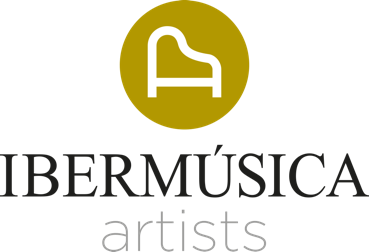 Javier PerianesPianoLa carrera internacional de Javier Perianes le ha llevado a actuar en las más prestigiosas salas de conciertos del mundo y con las principales orquestas, colaborando con directores como Daniel Barenboim, Charles Dutoit, Zubin Mehta, Gustavo Dudamel, Klaus Mäkelä, Gianandrea Noseda, Gustavo Gimeno, Santtu-Matias Rouvali, Simone Young, Vladimir Jurowski y François-Xavier Roth, y actuando en festivales como los BBC Proms, Lucerne, Salzburg Whitsun, La Roque d’Anthéron, Grafenegg, Primavera de Praga, Ravello, Stresa, San Sebastián, Santander, Granada, Argerich Festival, Vail, Blossom y Ravinia.La temporada 2023/24 presenta una serie de conciertos destacados, incluyendo los estrenos en Estados Unidos y Canadá de "Ephemerae" de Jimmy López Bellido con la Orquesta de Filadelfia y la Orquesta Sinfónica de Montreal, y el estreno mundial de un nuevo concierto de Francisco Coll con la Orquesta Filarmónica de Londres y el estreno canadiense con la Orquesta Sinfónica de Toronto. Otros compromisos destacados incluyen la Royal Concertgebouworkest, Orquesta Nacional de España, Filarmónica de Bruselas, NDR Radio Philharmonie, Sinfónicas de Islandia, Norrkoping y Berna así como la dirección desde el piano con la Orquesta de Cámara de París, Orquesta Ciudad de Granada, Franz Liszt Chamber Orchestra y la Orquesta Sinfónica del Principado de Asturias. El ciclo Beethoven de Perianes con la Orquesta Sinfónica de Sídney continúa en el verano de 2024 con el Concierto para piano n.º 1 de Beethoven.Perianes ofrece habitualmente recitales en recitales en todo el mundo, con actuaciones esta temporada en Bilbao, Frankfurt, Córdoba, Regensburg, Festival de Canarias, San Francisco, Montreal y Vancouver. Músico de cámara natural y apasionado, colabora regularmente con la violista Tabea Zimmermann y el Cuarteto Quiroga. Esta temporada, Perianes y Zimmermann hacen una gira por la Boulez Saal de Berlín, SPOT Groningen y el Festival de Heidelberg.A lo largo de su carrera destacan actuaciones junto a la Wiener Philharmoniker, Leipzig Gewandhausorchester, las sinfónicas de Chicago, Boston, San Francisco, Washington, Yomiuri Nippon y la Nacional de Dinamarca, las filarmónicas de Oslo, Londres, Nueva York, Los Ángeles y la Filarmónica Checa, la Orchestre de Paris, Cleveland Orchestra, Orchestre Symphonique de Montréal y Philharmonia Orchestra, las orquestas de la radio de Suecia y Noruega, la Mahler Chamber Orchestra y la Budapest Festival Orchestra.Artista exclusivo de harmonia mundi, Perianes cuenta con una extensa discografía que abarca desde Beethoven, Mendelssohn, Schubert, Grieg, Chopin, Debussy, Ravel y Bartók hasta Blasco de Nebra, Mompou, Falla, Granados y Turina. Sus álbumes más recientes incluyen el Concierto en Sol de Ravel junto a la Orchestre de Paris y Josep Pons con el Tombeau de Couperin y la Alborada del Gracioso; un homenaje a Claude Debussy en el centenario de su fallecimiento con su primer libro de Preludios junto a las Estampas, y Les Trois Sonates – The Late Works (junto a Jean-Guihen Queyras), galardonado con el Premio Gramophone de Música de Cámara 2019; y Cantilena, un álbum junto a la violista Tabea Zimmermann que incluye una selección de obras españolas y latinoamericanas. En julio de 2021 lanzó su último proyecto discográfico para harmonia mundi dedicado a las Sonatas Nos. 2 y 3 de Frédérik Chopin junto a las tres Mazurkas Op. 63.

Perianes es Premio Nacional de Música 2012, Artista del Año 2019 de los International Classical Music Awards (ICMA) y Medalla de Honor del Festival de Granada como reconocimiento a su larga relación con el Festival, donde ha sido Artista en Residencia en 2021.
www.javierperianes.comFacebook: @Javier PerianesTwitter: @perianespianoInstagram: @javier.perianes
